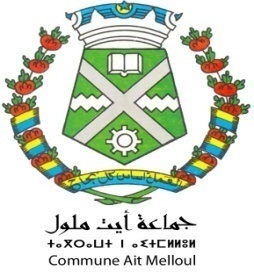 بطاقة تقنية للتعريف بالمشروعفي حالة ترشح الجمعية ببرنامج أنشطة يمكن الاستغناء عن هذا المرفق واستبداله بصيغة أخرى من اختيار الجمعية -فيترسل هذه البطاقة بعد ملئها إلى البريد الالكتروني التالي : c.aitmelloul@gmail.com تودع هذه البطاقة بعد ملئها و توقيعها من طرف رئيس الجمعية بمكتب الضبط لجماعة ايت ملول.معلومات خاصة بالمشروعتقديم المشروع بطاقة تقنية للمشروعمكونات المشروع ومدة الإنجازالدراسة التقنيةفي حالة وجود هذه الدراسة :في حالة عدم وجود هذه الدراسة :الموارد البشرية المكلفة بتدبير المشروع: الأطراف المساهمة في المشروع التفصيل المالي للدعم المطلوب من جماعة ايت ملول (شامل الضرائب)الإجراءات الاحترازية لتفادي المعيقات المحتملة:آليات تدبير وتتبع وتقييم المشروع: الإمضاء مجال المشروعاسم المشروعمكان انجاز المشروعتوطين المشروعالجهةتوطين المشروعالاقليم/العمالةتوطين المشروعالجماعةالمسـؤول عن المشروعالاسم الكاملالمسـؤول عن المشروعرقم الهاتفالمسـؤول عن المشروععنوان البريد الالكترونيالمسـؤول عن المشروعالمهمة التي يشغلها داخل الجمعيةالمشاكل و الحاجيات التي تبرر المشروعالمشاكل و الحاجيات التي تبرر المشروعالمشاكل و الحاجيات التي تبرر المشروعالهدف العام للمشروعالأهداف الخاصة للمشروعالأهداف الخاصة للمشروعالأهداف الخاصة للمشروعالنتائج المتوخاةالنتائج المتوخاةالنتائج المتوخاةالفئات المستهدفة (مع ذكر العدد)بشكل مباشرالفئات المستهدفة (مع ذكر العدد)بشكل مباشرالفئات المستهدفة (مع ذكر العدد)بشكل غير مباشرالفئات المستهدفة (مع ذكر العدد)بشكل غير مباشرمدة إنجاز المشروعمكونات المشروعالمسؤولمدة الإنجازهل هناك حاجة لدراسة تقنية للمشروع ؟نعملاهل تم إنجازها ؟نعملامن قام بذالك ؟كلفتها ؟من سيقوم بإنجازها ؟الكلفة المرتقبة للدراسة ؟الاسمالمهمة المؤهلاتطريقة المساهمةشركاء المشروعطبيعة المساهمةمبلغ / قيمة المساهمةنسبتها من ميزانية المشروعوجود التزام كتابيوجود التزام كتابيوجود التزام كتابيوجود التزام كتابيجماعة ايت ملول الجمعية.........نعملا.........نعملاالتكلفة الإجمالية 100%التعيينعدد الوحداتسعر الوحدة التكلفة الإجماليةالمجموعالمجموعالمجموع.................درهمالمعيقات المحتملةالإجراءات الاحترازية